PEMERINTAH  PROVINSI  JAWA  TENGAH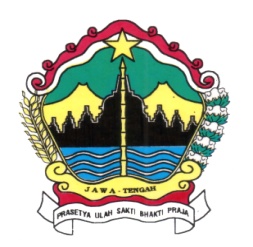 RUMAH  SAKIT  JIWA  DAERAH                                            Jl. Ki Hajar Dewantoro 80 Jebres Kotak Pos 187 Surakarta 57126 Telp. (0271) 641442 Fax. (0271) 648920                                                       E-mail : rsjd_surakarta@yahoo.com   Website : http://rsjd-surakarta.jatengprov.go.idTANDA TERIMA FORMULIR KEBERATANATAS PERMOHONAN INFORMASINo. Pendaftaran	: ………………..Identitas Pemohon			Nama					: …………………………………………………………………Alamat 				: …………………………………………………………..……..No. Telp / HP				: ……………………..…………………………………………..Pekerjaan				: ……………………………………..…………………………...Tanggal diterima			:………………………………………………………………….Penerima				:  										Petugas Informasi 	  								         (		      	        )